МИНИСТЕРСТВО ОБРАЗОВАНИЯ РЕСПУБЛИКИ БЕЛАРУСЬУчреждение образования«БЕЛОРУССКИЙ ГОСУДАРСТВЕННЫЙ УНИВЕРСИТЕТИНФОРМАТИКИ И РАДИОЭЛЕКТРОНИКИ»Кафедра СиУТОтчет по лабораторной работе №3«СТУКТУРНЫЙ АНАЛИЗ ОКС №7. СТРУКТУРА СЕТИ»Выполнил:								Проверил:студент гр.063001							Хоменок М.Ю.Михайловский Е.Б.Минск, 2014Цель работы: Изучение принципов построения общеканальной сети сигнализации.Домашнее задание:Изучить функциональное назначение элементов сети, режимы, иерархическую структуру сети общеканальной сигнализации. Сеть связи, обслуживаемая ОКС, состоит из узлов коммутации(Signal Point - SP) и обработки, соединенных звеньями передачи.Режим сигнализации - это связь между путем, по которому проходит сигнальное сообщение в сети сигнализации. Пункты сигнализации в сети могут работать в следующих режимах:- Связанный режим (associated mode), сообщение  передается по пучку звеньев, который непосредственно соединяет эти два ПС.- Несвязанный режим, сообщение передается по двум и более пучкам звеньев, последовательно проходя один или несколько звеньев сигнализации.- Квазисвязанный режим (quasi-associated mode), частный случай несвязанного режима, путь сообщения в сети сигнализации заранее определен.Пример иерархической структуры сети с распределенным STP: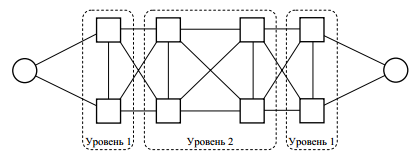 Изучить типы пунктов сигнализации, формат кодов пунктов сигнализации, формат и назначение полей сигнальных единиц.Типы ПС:- Национальный пункт сигнализации;- Международный пункт сигнализации;- Узел, одновременно работающий как НПС и МПС.Код ПС состоит из 14 бит, распределенных по правилу:- NML (3) - мировая географическая зона;- KJIHGFED (8) - географический регион сети в определенной зоне;- СВА (3) - пункт сигнализации в географическом регионе или в сети.Сигнальные единицы:- Значащая: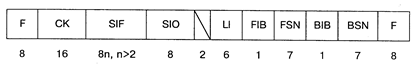 - Состояние звена: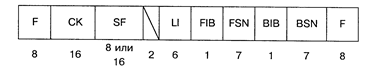 - Заполняющая: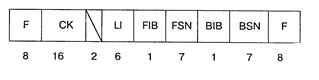 Изучить, структуру звена сигнализации, назначение сообщений и процедур канального уровня: вхождения в связь, мониторинга, защиты от ошибок и перегрузок.Структура звена сигнализации: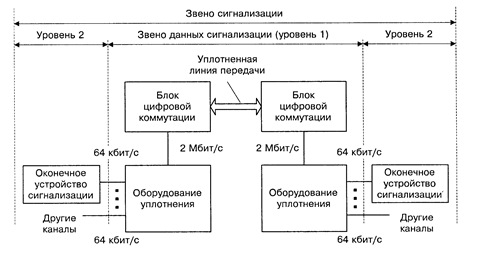 Процедура вхождения в связь предназначена для ввода в работу и восстановления после отказа звена сигнализации. Контроль ошибок звена сигнализации осуществляется подсчетом числа ошибок в сигнальных единицах с использованием двух специальных программных счетчиков:- Монитора интенсивности ошибок в сигнальных единицах (SUERM);- Монитора интенсивности ошибок при вхождении в связь.Контроль и защиту от перегрузок осуществляет функция управления сигнальным трафиком.Трейсы процедуры вхождения в связь звена сигнализации:Вызывающий абонент не отвечает: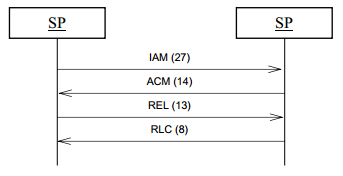 Установление и разъединение телефонного соединения: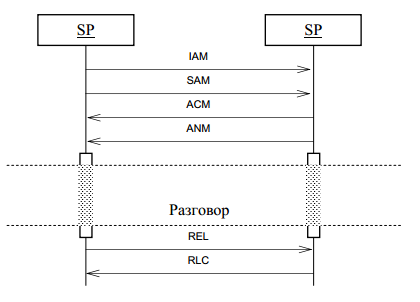 